ROTINA QUINZENAL DO TRABALHO PEDAGÓGICO – Turma: Etapa 2-A **Prof.ª MARIA ELVIRA *** PRÉ-ESCOLA “Farid Salomão”ATIVIDADES PRESENCIAIS –22/11 a 26/11 de 2021******************************* SEGUNDA-FEIRATERÇA-FEIRAQUARTA-FEIRAQUINTA-FEIRASEXTA-FEIRALEITURA: COACH!ROTINA: leitura do alfabeto; dos numerais; das formas; do cabeçalho; escolha do ajudante do dia.LEITURA: A LUA CHEIA NA CASA SONOLENTA.ROTINA: leitura do alfabeto; dos numerais; das formas; do cabeçalho; escolha do ajudante do dia.LEITURA: E O DENTE AINDA DOIA.ROTINA: leitura do alfabeto; dos numerais; das formas; do cabeçalho; escolha do ajudante do dia.LEITURA: O MONSTRUOSO SEGREDO DE LILI.ROTINA: leitura do alfabeto; dos numerais; das formas; do cabeçalho; escolha do ajudante do dia.LEITURA: UMA CASA PARA DOIS.ROTINA: leitura do alfabeto; dos numerais; das formas; do cabeçalho; escolha do ajudante do dia.- Pinte as sílabas que formam o nome dos desenhos.- Identificar as figuras iniciadas pela consoante P.- Consciência fonológica. Identificar as figuras iniciadas com o fonema P.- Ligue o animal a sua sombra.- Escrita espontânea dos personagens da parlenda MACACA SOFIA.BibliotecaAulade ARTE(Prof.Juliano)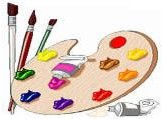 - Pinte o número que representa a quantidade.Aula deMÚSICA(Prof.Juliano)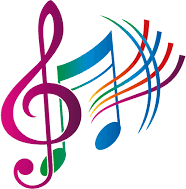 CamaElástica/Casinha- Blocos de montar/ Avaliação.- Lego/ Avaliação.- Desenho da Avaliação.- Identifique a forma das figuras geométricas.HTPC(16:50hs ás 17:30hs) (Horário		de		Trabalho Pedagógico			Coletivo)		- Destinado	à		formação	e Reunião		com		Equipe Pedagógica.Aula de ED. FÍSICA (Prof.ª Gleysse)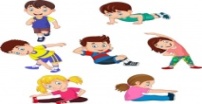 Vídeo/JogosParqueBrinquedotecaHTPC(16:50hs ás 17:30hs) (Horário		de		Trabalho Pedagógico			Coletivo)		- Destinado	à		formação	e Reunião		com		Equipe Pedagógica.PARACASA- Completar a sequência numérica.PARACASA- Pintar o que começa com a sílaba indicada.PARACASA- Contar e registrar a quantidade.PARACASA- Complete o nome dos desenhos com a sílaba correta.HTPC(16:50hs ás 17:30hs) (Horário		de		Trabalho Pedagógico			Coletivo)		- Destinado	à		formação	e Reunião		com		Equipe Pedagógica.